21.04.2021. Zachęcamy do korzystania z zamieszczanych materiałów. Życzymy miłej zabawy 1 .Wspólna nauka rymowanki:O przyrodę dbamy,Trawników nie deptamy,Kwiatków chronionych nie zrywamy,Zimą ptaki dokarmiamy,Śmieci nigdy nie rozrzucamy..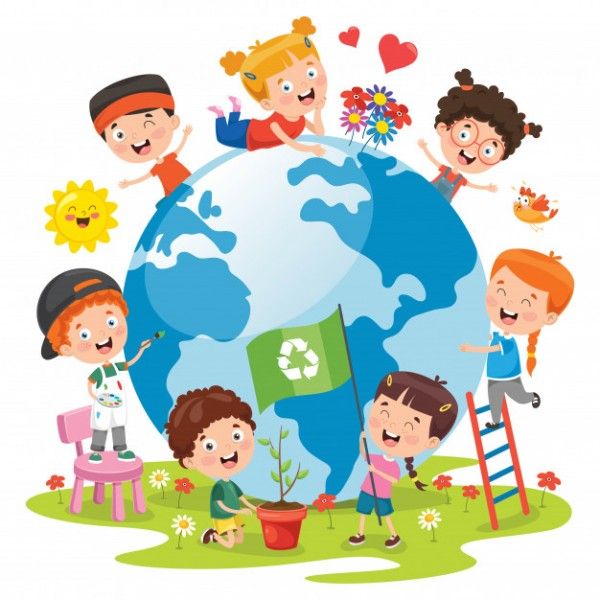 2. Oceń, zachowani dzieci. Które są właściwe, a które nie właściwe ? Dlaczego?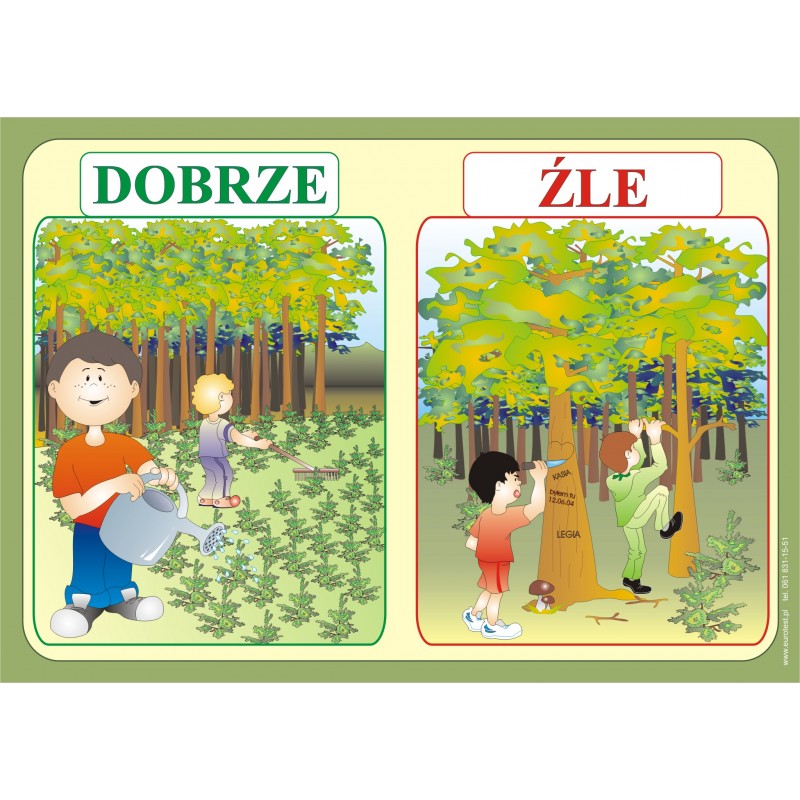 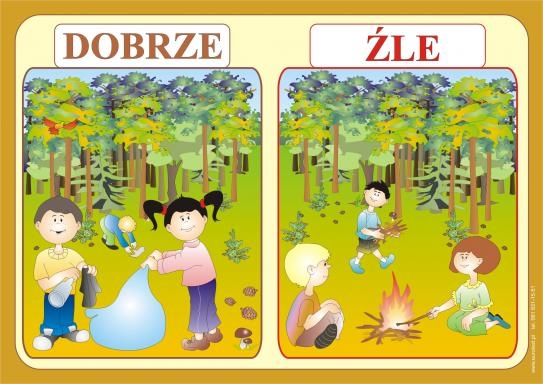 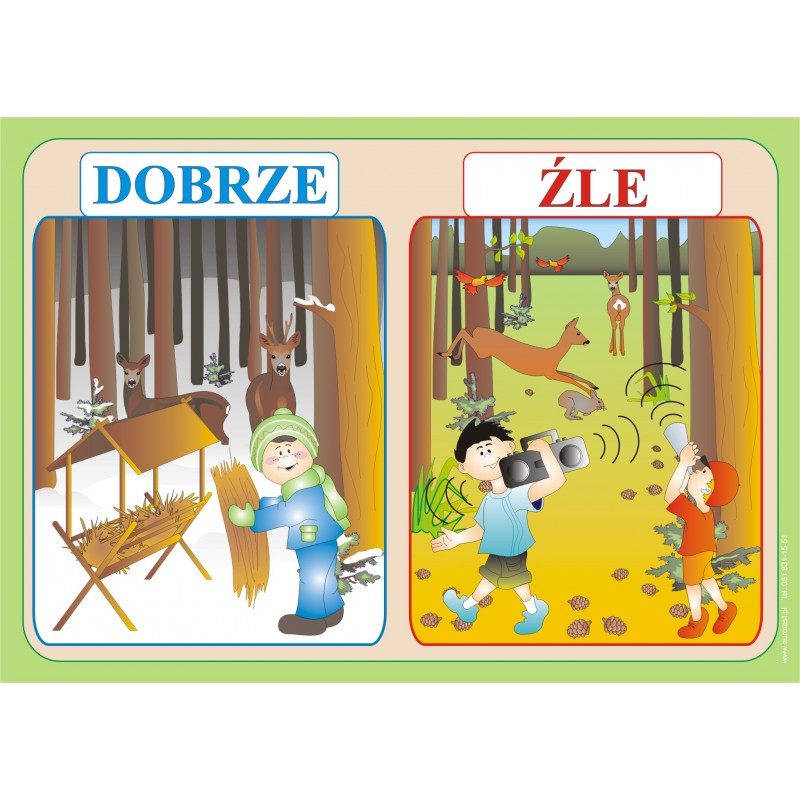 3.Zapraszam na ćwiczenia z małpkamihttps://www.youtube.com/watch?v=OmAZquWgp9A4. Praca plastycznaKochane dzieci wiem,że  każde z Was jest prawdziwym przyjacielem przyrody i naszej planety . Zachęcam dzisiaj do wykonania  odznaki przyjaciela przyrody. Wycinamy kółko z papieru. Tworzymy dowolny obrazek  o tematyceej przyrodniczej według własnego pomysłu. Rodzice dopisują hasło „Przyjaciel przyrody” W odznace należy zrobić dziurlę i zamocować tasiemkę do zawieszenia na szyję. Powodzenia Przykłady prac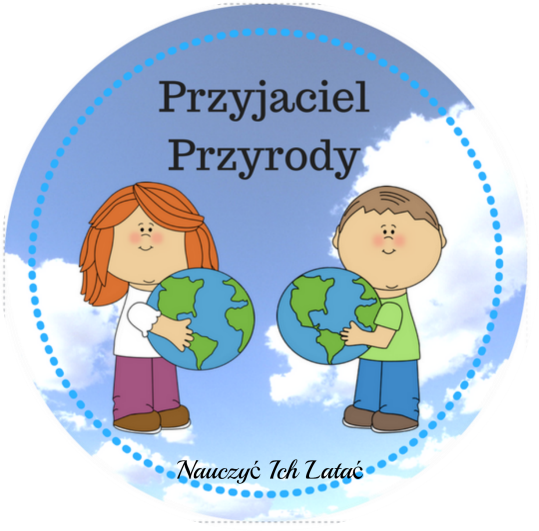 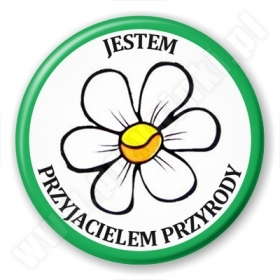 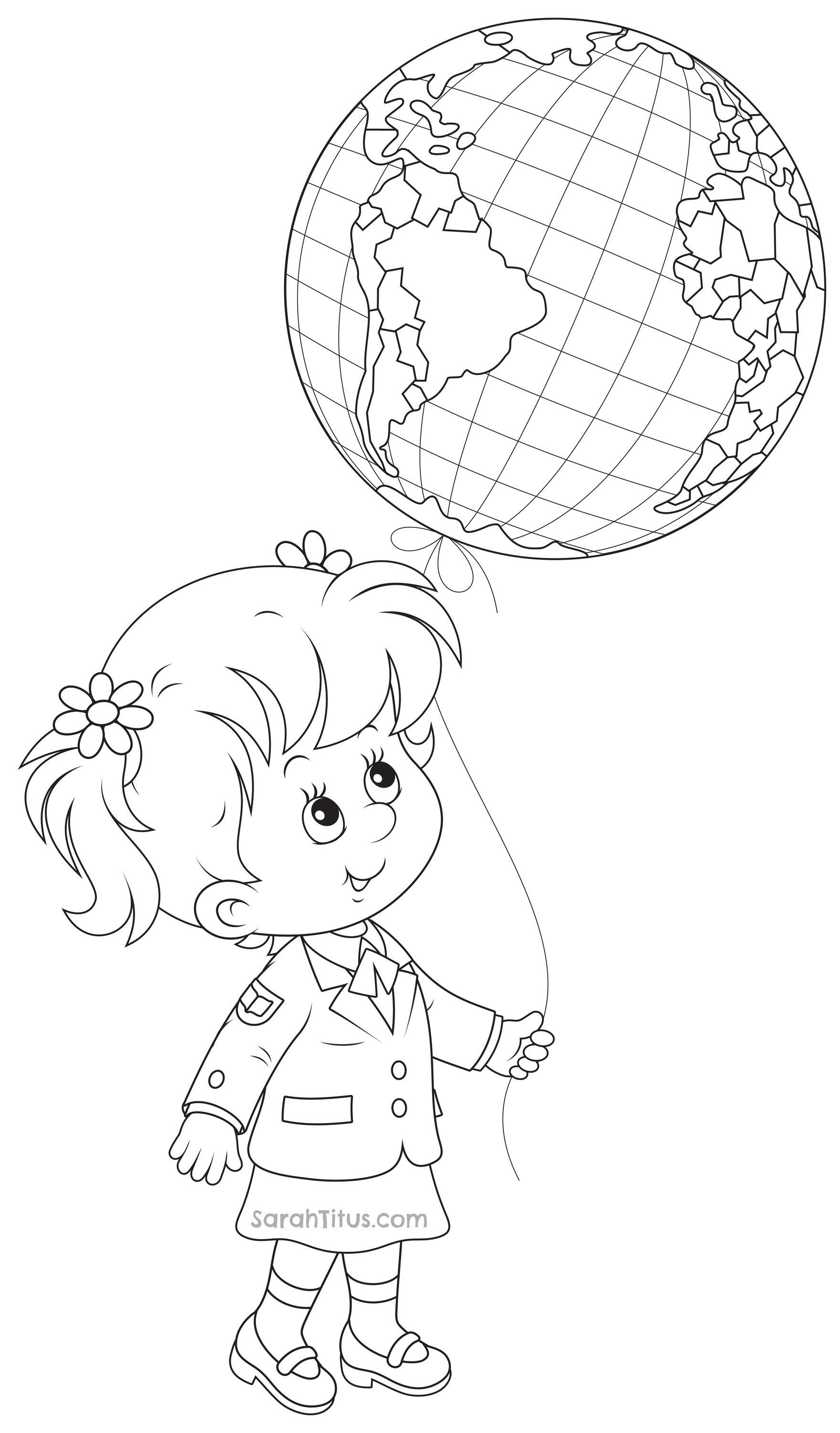 